THIS CONTRACT #______________ ("Contract") is entered into by the City of Lynnwood, Washington (the “City”),  and       (the "Contractor"), whose address is      .  The City is undertaking certain activities related to       and, the City desires to engage the Contractor to provide work in connection with such undertakings of the City,NOW, THEREFORE, in consideration of payments, covenants, and agreements hereinafter mentioned, to be made and performed by the parties hereto, the parties covenant and do mutually agree as follows:I.	CONTRACT DOCUMENTSThe Contractor shall provide all work described in this Contract, which consists of the following documents and attached exhibits, each of which are made a part hereof by this reference in the following order of precedence:Contract, which consists of this page, the Terms and Conditions, and the following:Contract Amendment(s)Contract, with its Terms and Conditions, and the following:     Scope of Work 	Exhibit A     Price	Exhibit B     Certificate(s) of Insurance and Policy Endorsement	Exhibit C     Software License Agreement	Exhibit D     Maintenance Agreement	Exhibit E     [Additional Exhibits TBD]	Exhibit TBDRequest for Proposal (if applicable – as modified by any addenda)Contractor’s Proposal (if applicable)II.	CONTRACT TERMThis Contract shall be effective when countersigned by the City and shall expire number (0)      years after the date of the City’s signature, unless extended or terminated earlier pursuant to the terms and conditions of this Contract.  The Warranty Period begins at Final Acceptance and continues for a period of twelve (12) months. Upon the completion of the Warranty Period, the Maintenance Agreement begins and continues biannually unless terminated as described in this Contract. Any Software License provided under this Contract shall be perpetual.III	ACKNOWLEDGEMENT AND AUTHORITYThe parties acknowledge that they have consulted with their respective attorneys and have had the opportunity to review this Contract.  Therefore, the parties expressly agree that this Contract shall be given full force and effect according to each and all of its express terms and provisions and the rule of construction that any ambiguities are to be resolved against the drafting party shall not be employed in the interpretation of this Contract.The parties executing this Contract have authority to sign and bind its represented party to this Contract.TERMS AND CONDITIONSDEFINITIONSWords and terms shall be given their ordinary and usual meanings. Where used in the Contract Documents, the following words and terms shall have the meanings indicated. The meanings shall be applicable to the singular, plural, masculine, feminine and neuter of the words and terms.Acceptance or Accepted: A written determination by the City that the Contractor has completed the work in accordance with the Contract.Buyer:  Individual designated by the City to conduct the Contract solicitation process, draft and negotiate Contracts, resolves contractual issues and supports the Project Manager during Contract performance.Contract Amendment: A written change to the Contract modifying, deleting or adding to the terms and conditions or Scope of Work, signed by both parties, with or without notice to the sureties.Contract or Contract Documents: The writings and drawings embodying the legally binding obligations between the City and the Contractor for completion of the Work under the Contract as set forth on Page 1 of this document.Contractor: The individual, association, partnership, firm, company, corporation, or combination thereof, including joint ventures, contracting with the City for the performance of work under the Contract.City: The City of Lynnwood and its officers, employees, agents, contractors, and subcontractors.Data:  Any information created or provided under this Contract.Day: Calendar day.Documentation: Technical publications and/or documentation relating to the use of the Software or Services to be Provided and delivered by Contractor under this Contract, such as reference manuals, training manuals, user manuals, maintenance manuals, installation, systems administration and technical guides designed to instruct the City on the features, uses, and functions of the Software or Services.Effective Date: The date the Contract is countersigned by the City.Enhancement: Technical or functional additions to the Software to improve Software functionality and/or operations. Enhancements are delivered with new releases of the Software.Error: An unanticipated Software problem resulting in program behavior not following the Software’s logical design and/or the Contract.Final Acceptance: The point when the City acknowledges that the Contractor has performed the entire Work in accordance with the Contract.Person: Includes individuals, associations, firms, companies, corporations, partnerships, and joint ventures.Project Manager: The individual designated by the City to manage the project on a daily basis and who may represent the City for Contract administration. This Contract may be part of a larger City project.RCW: The Revised Code of Washington.Scope of Work (SOW): An Exhibit to the Contract consisting of a written description of work to be performed, or the goods and/or services to be provided or the technical requirements to be fulfilled under this Contract.Services: The furnishing of labor, time or effort by a Contractor, including Software Maintenance or support, custom Software, or consulting but not involving the delivery of any specific manufactured goods.Software: All or any portion of the then commercially available version(s) of the computer Software programs and Enhancements thereto, including Source Code, localized versions of the computer Software programs and Enhancements thereto, including Source Code and Documentation licensed and delivered by Contractor to the City.Source Code: A set of instructions, written in a programming language, that must be translated to machine instructions before the program can run on a computer.Subcontractor: The individual, association, partnership, firm, company, corporation, or joint venture entering into an agreement with the Contractor to perform any portion of the work covered by this Contract.Update: All published revisions to the Documentation and copies of the new release of the Software, which are not designated by Contractor as new products.Upgrade: Subsequent releases of the Software and Documentation that generally have a new major version number, i.e. version 6.3 to version 7.0 or minor releases, such as 6.3 to 6.4.Virus: Software code that is intentionally and specifically constructed for the purpose of destroying, interrupting or otherwise adversely impacting other code or data in a computer, such as replicating itself or another program many times without any useful purpose.Work: Everything to be provided and done for the fulfillment of the Contract and shall include all Software, Hardware, Goods and Services specified under this Contract, including Contract Amendments and settlements.General provisionsAdministrationThe Contractor shall be responsible for performing the work.   The City is not a party to defining the division of work between the Contractor and its Subcontractors, if any.The Contractor represents that it has or shall obtain all personnel, materials and equipment required to perform the work under this Contract.Acceptance TestingThe City may give iterative acceptances as the work is accomplished either by phase or milestone.  The Contractor will give the City “notice of completion” of Work related to a specific milestone following the Contractor’s completion of all such Work in accordance with the payment schedule and delivery requirements in the Contract.Acceptance Process.  Upon completion of either the phase or milestone, the Contractor will notify the City and the Acceptance process will commence.  Acceptance shall be based on conformance with the phase or milestone requirements set forth in the Contract.  After notice by Contractor of completion of the phase or milestone, City will issue a written notice of phase or milestone Acceptance or provide Contractor with a notification of rejection, which will include documentation of the specific grounds for the rejection, outlining items not in compliance with the deliverable guidelines.Correction of Deficiencies Process.  If the work of the phase or milestone is rejected, Contractor will have ten (10) Days to correct items documented in the City’s notification of rejection.  Following the delivery of Contractors’ notice that the work has been corrected, the Acceptance test will start again, and the City will either issue a written notice of Acceptance or provide Contractor with a notification of rejection, which will include documentation of the specific grounds for the rejection, outlining work not in compliance with the phase or milestone.  The project schedule will be adjusted accordingly in the event that a dispute regarding the method or accuracy of the correction causes a delay.  If the work fails to comply with the phase or milestone after Contractor’s second attempt to correct the work and no clear plan can be agreed upon between the City Project Manager and the Contractor’s Project Manager, the City will determine the appropriate corrective action(s), up to and, including declaring a material breach of Contract.Final Acceptance TestingThe City shall begin the Final Acceptance testing as follows:The parties shall agree on the start date for the Acceptance test.The Acceptance test shall include ninety (90) Days of continuous operation of the work without material defect in accordance with the Contract in the City’s fully implemented production environment.If the City accepts the work, the City will send a notice of Final Acceptance to the Contractor.If the City determines that the work is not acceptable, the City shall notify the Contractor, describing the deficiencies.The Contractor shall either provide a detailed, written plan to achieve Final Acceptance or to make corrections or replacements within a mutually agreed upon time period. The parties shall mutually agree on a start date for beginning another Acceptance test.Another ninety (90) Day successful operation period shall follow any corrections or replacements to the Work.  Two (2) or more ninety (90) Day operation Acceptance test periods can occur if mutually agreed to by the parties.If the City accepts the work following a second or subsequent Acceptance test, the City will send a notice of Final Acceptance to the Contractor.If the Contractor does not correct or replace the unacceptable work the City may declare a material breach of Contract.WarrantyNo Waiver of Warranties and Contract RightsConducting of tests and inspections, review of Scope of Work or plans, payment for work, or Acceptance or Final Acceptance of the work by the City shall not constitute a waiver of any rights under this Contract or in law. The termination of this Contract shall in no way relieve the Contractor from its warranty/guarantee responsibility.Warranty TermThe Contractor warrants that the work shall in all material respects conform to the requirements of this contract for a period of twelve (12) months from date of Final Acceptance of such work by the City.  Any work corrected shall be subject to this paragraph to the same extent as the work initially provided.Warranty Applicable to Third Party Suppliers, Vendors, Distributors and SubcontractorsThe Contractor shall ensure that the warranty requirements of this Contract are enforceable through and against the Contractor's suppliers, vendors, distributors and Subcontractors. The Contractor is responsible for liability and expense caused by any inconsistencies or differences between the warranties extended to the City by the Contractor and those extended to the Contractor by its suppliers, vendors, distributors and Subcontractors. Such inconsistency or difference shall not excuse the Contractor's full compliance with its obligations under this Contract. The Contractor shall cooperate with the City in facilitating warranty related work by such suppliers, vendors, distributors and Subcontractors.Express Warranties for ServicesContractor warrants that the services shall in all material respects conform to the requirements of this Contract.Contractor warrants that qualified professional personnel with in-depth knowledge shall perform the services in a timely and professional manner; and that the services shall conform to the standards generally observed in the industry for similar services.Contractor warrants that the services shall be in compliance with all applicable laws, rules and regulations.Contractor warrants that the performance of the services and any software provided is free from intentional viruses, disabling code or other intentional programming defects. Prohibited intentional programming defects include, but are not limited to, features such as “backdoor shutdown mechanisms”, “time bombs”, “automatic unauthorized connection to outside systems”, programming that responds to or provides information to outside systems’ “pinging”, and features that can “retire”, “shut down”, “cripple” or “stop” the software. Contractor further warrants that neither the software alone or through contact with the Contractor is capable of electronic self-help that may deprive the City of the use of the licensed software.The Express Warranties Set Forth In This Section Are In Lieu Of All Other Warranties, Express Or Implied, Including But Not Limited To The Implied Warranties Of Merchantability And Fitness For A Particular Purpose.Express Warranties for SoftwareContractor warrants that on the date of Final Acceptance, the software provided hereunder shall be free from significant programming errors and when used in accordance with this Contract shall operate and conform to the Scope of Work, performance capabilities, functions and other descriptions and standards as identified in this Contract and all supplemental information provided by Contractor.Contractor warrants that it has full power and authority to license or sublicense the software to the City without the consent of any other person.Contractor warrants that the software, the license to the City to use the software, instructions for use of the software, documentation and the performance by Contractor of the services, shall be in compliance with all applicable laws, rules and regulations.Contractor warrants the tapes, CD’s, DVD’s or other media delivered to the City to be free of defects in materials and workmanship under normal use for sixty (60) Days from the date of receipt by the City.Contractor warrants that the software provided is free from intentional viruses, disabling code or other intentional programming defects. Prohibited intentional programming defects include, but are not limited to, features such as “backdoor shutdown mechanisms”, “time bombs”, “automatic unauthorized connection to outside systems”, programming that responds to or provides information to outside systems’ “pinging”, and features that can “retire”, “shut down”, “cripple” or “stop” the software. Contractor further warrants that neither the software alone or through Contract with the Contractor is capable of electronic self-help that may deprive the City of the use of the licensed software.Contractor warrants that future maintenance or software releases shall not degrade the software, cause a breach of any other warranty or require the City to purchase new or additional hardware or software for continued operation of the software.The Contractor warrants functionality as described in the Contract and represents that the configuration identified in the Contract has been specifically selected and designed for the City as being an operationally efficient integration of hardware, software and services.Contractor shall be responsible for providing and implementing a software system that is successfully integrated into the existing system environment of the City and meets the functional requirements as specified in this Contract.The Express Warranties Set Forth In This Section Are In Lieu Of All Other Warranties, Express Or Implied, Including But Not Limited To The Implied Warranties Of Merchantability And Fitness For A Particular Purpose.Warranty RemediesIf at any time during the twelve (12) month period immediately following Final Acceptance of any work covered by this Contract, Contractor or the City discovers one or more material defects or errors in the work or any other aspect in which the work materially fails to meet the provisions of the warranty requirements herein Contractor shall, at its own expense and within thirty (30) Days of notification of the defect by the City, correct the defect, error or nonconformity by, among other things, making additions, modifications or adjustments to the software as may be necessary to keep the software in operating order in conformity with the warranties herein. Any work corrected shall be subject to this subsection to the same extent as the work initially provided.During the sixty (60) Day media warranty period, the City may return defective media to Contractor and it shall be replaced without charge to the City.In order to qualify for remedial action under these warranties, the City shall report a warranty failure to the Contractor in writing within thirteen (13) months from the date of Final Acceptance. The Contractor shall not be responsible for remedial action under this warranty to the extent the failure to meet the warranty is caused by modification to the product(s) by the City or anyone other than the Contractor or its Subcontractors, unless under Contractor’s or its Subcontractor’s direction.The City shall give written notice of any defect to the Contractor. If the Contractor has not corrected the defect within thirty (30) Days after receiving the written notice, the City, in its sole discretion, may correct the defect itself. In the case of an emergency where the City believes delay could cause serious injury, loss or damage, the City may waive the written notice and correct the defect. In either case, the City shall charge-back the cost for such warranty repair to the Contractor.The Contractor is responsible for all costs of repair or replacement in order to restore the work to the applicable Contract requirements or Scope of Work, including shipping charges, for work found defective within the warranty period, regardless of who actually corrects the defect.Defective WorkPrior to Final Acceptance or any Acceptance testing, when and as often as the City determines that the work, furnished under the Contract is not fully and completely in accordance with any requirement of the Contract, it may give notice and description of such non-compliance to the Contractor. Within ten (10) Days of receiving such notification, the Contractor shall correct items documented in the City’s notification or supply the City with a detailed, written plan which indicates the time and methods needed to bring the work in compliance with the Contract.  The City may reject or accept this plan at its discretion. If the City rejects the plan the Contractor may be determined to be in material default of the Contract. This procedure to remedy defects is not intended to limit or preclude any other remedies available to the City by law, including those available under the Uniform Commercial Code, Title 62A RCW.Payment Procedures; Prompt Payment of SubcontractorsFor work accepted by the City the Contractor shall furnish invoices to the project manager identified in notices section of this contract. All invoices shall contain the complete description of the products, services, phases or milestones accepted, hours worked and any applicable Contract hourly rates, or authorized fees.The City will not be bound by prices contained in an invoice that are higher than those in Exhibit B, or if not used as part of this Contract, then the current price list for this Contract approved by the City.  Within thirty (30) Days after receipt of an invoice, the City shall pay the Contractor for accepted work, upon acceptance of payment Contractor waives any claims for the work covered by the invoice.If the Contractor is registered with the State of Washington it shall add all applicable State sales or use taxes to each invoice and upon receipt of the payment promptly remit appropriate amounts to the State of Washington, or the City will make payment directly to the State.The Contractor agrees to pay each Subcontractor under this Contract for satisfactory performance of its Subcontract within ten (10) Days from the receipt of each payment the Contractor receives from the City.PricingPrices shall remain firm for the duration of the Contract.  After the initial number (0) year term, if the contract is extended by the City, the Contractor may request a price change(s) in writing delivered to the City.The Contractor shall provide documentation satisfactory to the City in support of its request, such as changes to the Producers Price Index for the commodity, the Consumer Price Index for the Seattle-Tacoma-Bremerton area, or a manufacturer's published notification of price change(s).  The City reserves the right, in its sole discretion, to grant the request as submitted, engage the Contractor in a discussion about modifications to the request, or deny the request in its entirety.  Any change in pricing granted by the City shall be affected through a Contract Amendment instituting the price adjustment and establishing an effective date.Contract AmendmentAll changes to the Contract shall be made in writing through a Contract Amendment. No oral statement or other conduct by the City shall change or modify the Contract.  The City may perform an analysis of cost, price or schedule to determine the reasonableness of the proposed change to the Contract.Changed RequirementsNew federal, state and City laws, regulations, ordinances, policies and administrative practices may be established after the date this Contract is established and may apply to this Contract.  To achieve compliance with changing requirements, the Contractor agrees to accept all changed requirements that apply to this Contract and require Subcontractors to comply with revised requirements as well.  Changed requirements shall be implemented through Section 2.14, Contract Amendment.Taxes, Licenses, and Certificate RequirementsIf, for any reason, the Contractor's required licenses or certificates are terminated, suspended, revoked or in any manner modified from their status at the time this Contract becomes effective, the Contractor shall notify the City immediately of such condition in writing.  The Contractor and Subcontractor(s) shall maintain and be liable for payment of all applicable taxes (except sales/use taxes), fees, licenses permits and costs as may be required by applicable federal, state or local laws and regulations as may be required to provide the Work under this Contract.Software Warranty ProcessDuring the warranty period, Software support shall be as described in Exhibit D Maintenance Agreement.Software MaintenanceAfter the warranty period, Software Maintenance support shall be as described in Exhibit D Maintenance Agreement.NoticesUnless otherwise specified in the Contract, all notices or documentation required or provided pursuant to this Contract shall be in writing and shall be deemed duly given when received at the addresses first set forth below via certified or registered first class mail, return receipt requested, personal delivery or electronic mail.  However, if any of the following occur: "notice to cure" a default, Contractor communication in connection with an alleged default, or notice of termination, such notice or communication shall only be delivered personally, or by certified or registered first class mail, return receipt requested. Legal Relations; Indemnity and InsuranceIndependent Status of ContractorIn the performance of this Contract, the parties shall be acting in their individual, corporate or governmental capacities and not as agents, employees, partners, joint ventures, or associates of one another.  The parties intend that an independent contractor relationship shall be created by this Contract.  The Contractor shall be responsible for all federal and/or state tax, industrial insurance, wages, benefits, or other compensation by or on behalf of the Contractor and its employees. The Contractor shall not make any claim of right, privilege or benefit which would accrue to an employee under chapter 41.06 RCW or Title 51 RCW.Evidence and Cancellation of InsurancePrior to execution of the Contract, the Contractor shall file with the City evidence of insurance and endorsements from the insurer(s) certifying to the coverage of all insurance required herein. All evidence of insurance shall be certified by a properly authorized officer, agent, general agent or qualified representative of the insurer(s) and shall certify the name of the insured, the type and amount of insurance, the location and operations to which the insurance applies, the expiration date, and that the City shall receive notice at least forty-five (45) Days prior to the effective date of any cancellation, lapse or material change in the policy.The Contractor shall, upon demand of the City, deliver to the City all such policies of insurance, and all endorsements and riders, and the receipts for payment of premiums thereon.Failure to Provide such insurance in a timeframe acceptable to the City shall enable the City to suspend or terminate the Contractor's Work hereunder in accordance with Contract provisions regarding "Termination for Convenience/Default/Non-appropriation." Suspension or termination of this Contract shall not relieve the Contractor from its insurance obligations hereunder.Insurance RequirementsRefer to RFP 3178, Exhibit F, Technology Insurance and Indemnity Requirements.SubcontractorsThe Contractor shall include all Subcontractors as insureds under its policies, or shall furnish separate certificates of insurance and policy endorsements for each Subcontractor. Insurance coverages provided by Subcontractors as evidence of compliance with the insurance requirements of this Contract shall be subject to all of the requirements stated herein.Work Site SafetyThe Contractor shall have the “right to control” and bear the sole responsibility for the job site conditions, and job site safety. The Contractor shall comply with all applicable federal, state and local safety regulations governing the job site, employees and Subcontractors. The Contractor shall be responsible for the Subcontractor’s compliance with these provisions.EndorsementsAdditional Insured Endorsement shall be included with the certificate of insurance. The City requires this Endorsement to complete the Contract.Conflicts of Interest and Non-Competitive PracticesConflicts of Interest and Non-Competitive PracticesConflict of Interest - By entering into this Contract to perform Work, the Contractor represents that it has no direct or indirect pecuniary or proprietary interest, and that it shall not acquire any such interest, that conflicts in any manner or degree with the Work required to be performed under this Contract.  The Contractor shall not employ any Person or agent having any conflict of interest.  In the event that the Contractor or its agents, employees or officers hereafter acquires such a conflict of interest, it shall immediately disclose such conflict to the City.  The City shall require that the Contractor take immediate action to eliminate the conflict.Contingent Fees and Gratuities - By entering into this Contract to perform Work, the Contractor represents that:No Persons except as designated by Contractor shall be employed or retained to solicit or secure this Contract with an agreement or understanding that a commission, percentage, brokerage, or contingent fee would be paid.No gratuities, in the form of entertainment, gifts or otherwise, were offered or given by the Contractor or any of its officers, agents, employees or representatives, to any official, member or employee of the City or other governmental agency with a view toward securing this Contract or securing favorable treatment with respect to the awarding or amending, or the making of any determination with respect to the performance of this Contract.Any Person having an existing contract with the City or seeking to obtain a contract who willfully attempts to secure preferential treatment in his or her dealings with the City by offering any valuable consideration, thing or promise, in any form to any City official or employee shall have his or her current contracts with the City canceled and shall not be able to bid on any other City contracts for a period of two (2) years.Disclosure of Current and Former City Employees - To avoid any actual or potential conflict of interest or unethical conduct:City employees or former City employees are prohibited from assisting with the preparation of proposals or contracting with, influencing, advocating, advising or consulting with a third party, including Contractor, while employed by the City or within one (1) year after leaving City employment if he/she participated in determining the Work to be done or processes to be followed while a City employee.Contractor shall identify at the time of offer current or former City employees involved in the preparation of proposals or the anticipated performance of Work if awarded the Contract.  Failure to identify current or former City employees involved in this Contract may result in termination of this Contract.After Contract award, the Contractor is responsible for notifying the City’s Project Manager of current or former City employees who may become involved in the Contract any time during the term of the Contract.Records AND AuditsRetention of Records, Audit Access and Proof of Compliance with ContractRetention of RecordsThe Contractor and its Subcontractors shall maintain books, records and documents of its performance under this Contract in accordance with generally accepted accounting principles.  The Contractor shall retain for six (6) years after the date of final payment under the Contract all financial information, data and records for all Work.Audit AccessThe Contractor shall provide access to its facilities, including those of any Subcontractors, to the City, the state and/or federal agencies or officials at all reasonable times in order to monitor and evaluate the Work provided under this Contract.  The City shall give reasonable notice to the Contractor of the date on which the audit shall begin.Audit ExceptionThe Contractor agrees that it is financially responsible for and will repay the City all indicated amounts following an audit exception that occurs due to the negligence, intentional act and/or failure for any reason to comply with the terms of this Contract by the Contractor, its officers, employees, agents, and/or representatives.  This duty to repay shall survive the expiration or termination of this Contract.Federal Funding AuditIf the Contractor expended a total of $500,000.00 or more in federal awards during its fiscal year, and is a non-profit organization, and is, under this Contract, carrying out or administering a program or portion of a program, it shall have an independent audit conducted in accordance with OMB Circular A-133 , which shall comply with the requirements of GAAS (generally accepted auditing standards), GAO’s Government Audit Standards and OMB Circular A-133, as amended and as applicable.  Contractors expending federal awards from more than one source shall be responsible for determining if the combined financial awards are equal to or greater than $500,000.00.  The Contractor shall provide one copy of the audit report to each City division providing federal awards to the Contractor no later than nine (9) months subsequent to the end of the Contractor’s fiscal year.Public Records RequestsThis Contract shall be considered a public document and will be available for inspection and copying by the public in accordance with the Public Records Act, chapter 42.56 RCW (the “Act”).If the Contractor considers any portion of any record provided to the City under this Contract, whether in electronic or hard copy form, to be protected under law, the Contractor shall clearly identify each such portion with words such as “CONFIDENTIAL,” “PROPRIETARY” or “BUSINESS SECRET.” If a request is made for disclosure of such portion, the City will determine whether the material should be made available under the Act. If the City determines that the material is subject to disclosure, the City will notify the Contractor of the request and allow the Contractor ten (10) business days to take whatever action it deems necessary to protect its interests. If the Contractor fails or neglects to take such action within said period, the City will release the portions of record(s) deemed by the City to be subject to disclosure. The City shall not be liable to the Contractor for inadvertently releasing records pursuant to a disclosure request not clearly identified by the Contractor as “CONFIDENTIAL,” “PROPRIETARY” or “BUSINESS SECRET.”INTELLECTUAL PROPERTYPatents, Copyrights and Rights in Subject DataAny patentable result or materials suitable for copyright arising out of this Contract shall be owned and retained by the City.  The City in its sole discretion shall determine whether it is in the public's interest to release or make available any patent or copyright.The Contractor agrees that the ownership of any plans, drawing, designs, Scope of Work, computer programs, technical reports, operating manuals, calculations, notes and other work submitted or which is specified to be delivered under this Contract, whether or not complete (referred to in this subsection as "Subject Data") shall be vested in the City.All such Subject Data furnished by the Contractor pursuant to this Contract, other than documents exclusively for internal use by the City, shall carry such notations on the front cover or a title page (or in such case of maps, in the name block), as may be requested by the City.  The Contractor shall also place its endorsement on all Contractor-furnished Subject Data.  All such identification details shall be subject to approval by the City prior to printing.The Contractor shall ensure that the substance of the foregoing subsections is included in each subcontract for the Work under this Contract.Nondisclosure of DataData provided by the City either before or after Contract award shall only be used for its intended purpose. Contractors and Subcontractors shall not utilize nor distribute the City data in any form without the prior express written approval of the City.Non-Disclosure ObligationWhile performing the Work under this Contract, the Contractor may encounter personal information, licensed technology, drawings, schematics, manuals, data, sealed court records, and other materials described as “Confidential”, “Proprietary” or “Business Secret”.  The Contractor shall not disclose or publish the information and material received or used in performance of this Contract.  This obligation is perpetual.  The Contract imposes no obligation upon the Contractor with respect to confidential information which the Contractor can establish that: a) was in the possession of, or was rightfully known by the Contractor without an obligation to maintain its confidentiality prior to receipt from the City or a third party; b) is or becomes generally known to the public without violation of this Contract; c) is obtained by the Contractor in good faith from a third party having the right to disclose it without an obligation of confidentiality; or, d) is independently developed by the Contractor without the participation of individuals who have had access to  the City’s or the third party’s confidential information.  If the Contractor is required by law to disclose confidential information the Contractor shall notify the City of such requirement prior to disclosure.Software LicenseSubject to the terms and conditions set forth in this Contract and the Software License Agreement, Exhibit 3, including payment of the license fees by City to Contractor, Contractor hereby grants to City a perpetual, non-exclusive, non-transferable license to use the Software, including any Software and Source Code released pursuant to any applicable Source Code Escrow Agreement, as well as any Documentation and training materials.Disaster RecoveryIn the event a disaster is declared at any City site(s), Contractor will allow the City the right to use the Software in accordance with the Software License Agreement, Exhibit 3, at the recovery site identified by the City, at no additional cost to the City for moving the Software to the recovery site Services or maintenance.Bug Status ReportsThe Contractor shall Provide bug status reports specifying all known outstanding bugs in the current version of the Software. The initial bug status report shall accompany the Software when delivered. Subsequent reports shall be provided monthly or as agreed to by the City Project Manager.Enhancements, Upgrades, Replacements and New Versions of SoftwareThe Contractor agrees to provide to the City, at no cost, prior to, and during installation and implementation of the System any Software/firmware Enhancements, Upgrades and replacements which the Contractor initiates or generates, and the delivery, installation, and implementation of such Enhancement, Upgrade and replacement shall be borne solely by the Contractor.As long as the City has a Maintenance Agreement, the Contractor shall notify the City of the availability of newer versions of the Software and within thirty (30) Days Provide the City with this new version.  The Contractor shall Provide Updated Documentation in the form of new revision manuals or changed pages to current manuals consistent with the original Documentation supplied and reflecting the changes included in the new version of the Software. The Contractor shall Provide bug status reports specifying all known, outstanding bugs in the new Software version(s). The information shall be updated periodically as new information and work-arounds become known. The Contractor shall also Provide installation instructions, procedures and any installation program required by the Enhancement, Upgrade, Replacement or New Versions of the Software.Contractor shall configure the most robust and cost-effective, latest-technology system to meet the City's needs and developing systems requirements. The Software and hardware to be delivered shall be the current production version as determined by the City.NondiscriminationNondiscrimination and Equal Employment OpportunityNondiscrimination in EmploymentDuring performance of this Contract, the Contractor agrees that it will not discriminate against any employee or applicant for employment because of the employee or applicant's sex, race, color, marital status, national origin, religious affiliation, disability, sexual orientation, gender identity or expression or age except by minimum age and retirement provisions, unless based upon a bona fide occupational qualification.Requirements of King City Living Wage OrdinanceIn accordance with King City Ordinance 17909, as a condition of award for contracts for services with an initial or amended value of $100,000 or more, the Contractor agrees that it shall pay and require all Subcontractors to pay a living wage as described in the ordinance, to employees for each hour the employee performs a Measurable Amount of Work on this Contract.  The requirements of the ordinance, including payment schedules, are detailed at http://www.kingCity.gov/operations/procurement/Resources/ordinance-17909.aspx.Equal Employment Opportunity EffortsThe Contractor will undertake, and require all Subcontractors to undertake equal employment opportunity efforts to ensure that applicants and employees are treated, without regard to their sex, race, color, marital status, national origin, religious affiliation, disability, sexual orientation, gender identity or expression or age.  Equal employment opportunity efforts shall include, but not be limited to, the following: employment, upgrading, demotion or transfer; recruitment or recruitment advertising; layoff or termination; rates of pay or other forms of compensation; and selection for training, including apprenticeships. The Contractor agrees to post, and to require Subcontractors to post in conspicuous places available to employees and applicants for employment notices setting forth this nondiscrimination clause.  In accordance with KCC 12.16.010.J, “equal employment opportunity efforts” shall mean active efforts to ensure equal opportunity in employment that is free from all forms of discrimination. Ref:  KCC 12.16.020.Equal Benefits to Employees with Domestic PartnersPursuant to Ordinance 14823, King City’s “Equal Benefits” (EB) ordinance, and related administrative rules adopted by the City Executive, as a condition of award of a contract valued at $25,000 or more, the Contractor agrees that it shall not discriminate in the provision of employee benefits between employees with spouses, and employees with domestic partners during the performance of this Contract. Failure to comply with this provision shall be considered a material breach of this Contract, and may subject the Contractor to administrative sanctions and remedies for breach.When the contract is valued at $25,000 or more, the Contractor shall complete a Worksheet and Declaration form for City review and acceptance prior to Contract execution. The EB Compliance forms, Ordinance 14823 (which is codified at KCC Chapter 12.19), and related administrative rules are incorporated herein by reference. They are also available online at: http://www.kingCity.gov/operations/procurement/Services/Equal_Benefits.aspxNondiscrimination in Subcontracting PracticesDuring the term of this Contract, the Contractor shall not create barriers to open and fair opportunities to participate in City contracts or to obtain or compete for contracts and subcontracts as sources of supplies, equipment, construction and services.  In considering offers from and doing business with subcontractors and suppliers, the Contractor shall not discriminate against any person because of their sex, race, color, marital status, national origin, religious affiliation, disability, sexual orientation, gender identity or expression or age except by minimum age and retirement provisions, unless based upon a bona fide occupational qualification.Compliance with Laws and RegulationsThe Contractor and all Subcontractors shall comply fully with all applicable federal, state and local laws, ordinances, executive orders and regulations that prohibit discrimination.  These laws include, but are not limited to, chapter 49.60 RCW, Titles VI and VII of the Civil Rights Act of 1964, the American with Disabilities Act, and the Restoration Act of 1987.  KCC chapters 12.16, 12.17 and 12.18 are incorporated herein by reference and the requirements in these code sections shall specifically apply to this Contract.  The Contractor and all Subcontractors shall further comply fully with any equal opportunity requirements set forth in any federal regulations, statutes or rules included or referenced in the contract documents.Small Contractors and Suppliers PolicyPolicy. It is King City policy that Small Contractors and Suppliers (SCS) have equitable opportunities to participate in the performance of goods and services contracts issued by King City, and that contractors and subcontractors shall afford equal opportunity in employment while providing supplies and services for and to King City.Inquiries and Information Regarding King City Certified SCS Firms. Direct inquiries on how to apply for SCS certification, or obtain a list of King City Certified Firms to the King City Business Development and Contract Compliance (BDCC) office by telephone at 206-263-9734. Information about becoming a King City Certified SCS Firm, as well as a Directory of King City Certified Firms is available at: http://www.kingCity.gov/bdcc.Definitions. The following definitions shall apply throughout this Section.“Administrator” means the Director of Finance."Certified SCS Firm” means a business that has applied for participation in King City's Contracting Opportunities Program, and has been certified as an SCS by the King City BDCC office.“Small Contractor or Supplier” or “(SCS)” means that a business and the person or persons who own and control it are in a financial condition, which puts the business at a substantial disadvantage in attempting to compete for public contracts. The relevant financial condition for eligibility under the Contracting Opportunities Program is based on a dollar ceiling for standard business classifications that is set at fifty percent (50%) of the Federal Small Business Administration (SBA) small business size standards using the North American Industrial Classification System (NAICS), and an Owners' Personal Net Worth less than $750K dollars.Required Submittals During WorkThe Contractor shall collect, enter, submit and update  the submittals listed below for itself, its Subcontractors and any sub tier Subcontractors and suppliers to BDCC using the Contracts and Apprenticeship Report Tracking Services (CARTS) online reporting website located at http://www.kingCity.gov/bdcc.  Report forms are available on the website.  Assistance may be obtained by contacting BDCC staff at 206-263-9734.Subcontractor List.  The Contractor shall create and maintain a master list of all Subcontractors on this Contract, the Contractor shall continually maintain the Subcontractors and Suppliers.Contractor Payments.  The Contractor shall enter and submit the amount received from the City for itself and the amounts paid by the Contractor to all Subcontractors, including Certified SCS Firms. Entries shall be entered in CARTS on a monthly basis.Final Affidavits of Amounts Paid. Upon completion of the Work and as a condition precedent to final payment, the Contractor shall upload a Final Affidavit of Amounts Paid electronically using CARTS. Identify amounts paid to each firm that performed Work on this Contract.Compliance with Section 504 of the Rehabilitation Act of 1973, as amended (Section 504) and the American with Disabilities Act of 1990 as amended (ADA)Pursuant to Title II of the ADA, and Section 504, King City must not discriminate against people with disabilities in providing services, programs or activities even if those services, programs or activities are carried out by contractors.  The Contractor agrees that it shall provide all programs, services, and activities to City employees or members of the public under this Contract in the same manner as King City is obligated to under Title II of the ADA, and Section 504 and shall not deny participation of the benefits of such services, programs, or activities to people with disabilities on the basis of such disability.  Failure to comply with this Section 7.1.H shall be a material breach of, and grounds for the immediate termination of, this Contract.The Contractor agrees to provide to persons with disabilities access to programs, activities and services provided under the Contract, as required by the disability access laws as defined by KCC 12.16.The Contractor shall not discriminate against persons with disabilities in providing the Work.  In any subcontracts for the programs, activities and services under their Contract, the Contractor shall include the requirement that the Subcontractor provide to persons with disabilities access to programs, activities and services provided under the Contract, as required by the disability access laws as defined by KCC 12.16; that the Subcontractor shall not discriminate against persons with disabilities in providing the Work under the Contract; and that the Subcontractor shall provide that the City is a third party beneficiary to that required provision.Sanctions for ViolationsAny violation of the mandatory requirements of the provisions of this Section shall be a material breach of Contract, for which the Contractor may be subject to damages, withholding payment and any other sanctions provided for by Contract and by applicable law.Claims and Appeals; Dispute ResolutionClaims and AppealsThe Contractor shall address claims for additional time or compensation under the Contract in writing to the Buyer and Project Manager within ten (10) Days of the date in which the Contractor knows or should know of the basis for the claim. Claims shall be accompanied by supporting documentation and citation to applicable provisions in the Contract documents. The City reserves the right to request additional documentation necessary to adequately review the claim.  No claim by the Contractor shall be allowed if asserted after final payment under this Contract. The Buyer and Project Manager shall ordinarily respond to the Contractor in writing with a decision issued jointly, but absent such written response, the claim shall be deemed denied upon the tenth (10th) Day following receipt by the Buyer and Project Manager of the claim, or requested additional documentation, whichever is later.In the event the Contractor disagrees with the determination of the Buyer and Project Manager, the Contractor shall, within five (5) Days of the date of such determination, appeal the determination in writing to the Procurement and Contract Services Section Manager. Such written notice of appeal shall include all information necessary to substantiate the appeal. The Procurement and Contract Services Section Manager shall review the appeal and make a determination in writing, which shall be final. Appeal to the Procurement and Contract Services Section Manager on claims for additional time or compensation shall be a condition precedent to litigation.At all times, the Contractor shall proceed diligently with the performance of the Contract and in accordance with the direction of the Buyer or Project Manager. Failure to comply precisely with the time deadlines under this Section 8.1 as to any claim and appeal shall operate as a waiver and release of that claim and appeal and an acknowledgment of prejudice to the City.Mediation and ArbitrationIf a dispute arises out of or relates to this Contract, or the breach thereof, including any Contractor claim, that is not resolved through the required claims and appeal process set forth in Section 8.1, the parties may, upon mutual agreement, endeavor to settle the dispute in an amicable manner by mediation or other agreed form of alternative dispute resolution process prior to commencing litigation.Applicable Law and ForumThis Contract shall be governed by and construed according to the laws of the State of Washington.  Any claim or suit between the parties arising out of this Contract may only be filed and prosecuted in Snohomish County Superior Court or U.S. District for the Western District of Washington, in Seattle.TerminationTermination for Convenience/Default/Non-AppropriationTermination for ConvenienceThis Contract may be terminated by the City without cause, in whole or in part, upon providing the Contractor ten (10) Days' advance written notice of the termination.  If the Contract is terminated pursuant to this Section 9.1.A, the City will be liable only for payment in accordance with the terms of this Contract for Work performed and Accepted prior to the effective date of termination.Termination for DefaultIf the Contractor does not perform the Work, or the Contractor fails to perform in the manner called for in the Contract, or if the Contractor fails to comply with any material provisions of the Contract, the City may terminate this Contract, in whole or in part, for default as follows:A “notice to cure” shall be served on the Contractor by certified or registered first class mail in accordance with Section 2.17.  The Contractor shall have ten (10) Days from the date of receipt to cure the default or, at the City's discretion, provide the City with a detailed written plan for review and acceptance, which indicates the time and methods needed to bring the Work into compliance and cure the default.If the Contractor has not cured the default or the plan to cure the default is not acceptable to the City, the City may terminate the Contract by serving a "notice of termination" in accordance with Section 2.17 setting forth the manner in which the Contractor is in default and the effective date of termination.The Contractor shall only be paid for Work performed and Accepted less any damages to the City caused by or arising from such default.  All termination payment requests are subject to an analysis of cost or price by the City to verify compliance with the Contract, applicable laws and regulations.The termination of this Contract shall in no way relieve the Contractor from any of its obligations under this Contract nor limit the rights and remedies of the City hereunder in any manner.Termination for Non-AppropriationIf expected or actual funding is withdrawn, reduced or limited in any way prior to the termination date set forth in this Contract or in any Contract Amendment hereto, the City may, upon written notice to the Contractor, terminate this Contract in whole or in part.If the Contract is terminated pursuant to this Section 9.1.C: 1) the City shall be liable only for payment in accordance with the terms of this Contract for Work performed and Accepted prior to the effective date of termination; and, 2) the Contractor shall be released from any obligation under this Contract affected by the termination or a related purchase order to provide further Work pursuant to the Contract.Notwithstanding any provision to the contrary, funding under this Contract beyond the current appropriation year is conditional upon the appropriation by the City Council of sufficient funds to support the Work described in this Contract.  Should such an appropriation not be approved, the Contract shall terminate at the close of the current appropriation year.MiscellaneousOther Public Agency OrdersOther federal, state, City and local entities may utilize the terms and conditions established by this Contract if agreeable to all parties.  The City does not accept any responsibility or involvement in the purchase orders or contracts issued by other public agencies.AssignmentNeither party shall assign any interest, obligation or benefit under or in this Contract or transfer any interest in the same, whether by assignment or novation, without prior written consent of the other party.  If assignment is approved, this Contract shall be binding upon and inure to the benefit of the successors of the assigning party.  This provision shall not prevent Contractor from pledging any proceeds from this Contract as security to a lender so long as King City Policy Fin10-1 (AP), section 6.1.3 is followed.  If an assignment is approved, it shall be effective upon the posting of all required bonds, securities and the like by the assignee and the written agreement by assignee to assume and be responsible for the obligations and liabilities of the Contract, known and unknown, and applicable law.Force MajeureThe term "force majeure" shall include, without limitation by the following enumeration:  acts of nature, acts of civil or military authorities, terrorism, fire, accidents, shutdowns for purpose of emergency repairs, industrial, civil or public disturbances, causing the inability to perform the requirements of this Contract.  If any party is rendered unable, wholly or in part, by a force majeure event to perform or comply with any obligation or condition of this Contract, upon giving notice and reasonably full particulars to the other party, such obligation or condition shall be suspended only for the time and to the extent commercially practicable to restore normal operations.  In the event the Contractor ceases to be excused pursuant to this provision, then the City shall be entitled to exercise any remedies otherwise provided for in this Contract, including termination for default.  Recycled Products PolicyContractors able to supply products containing recycled and environmentally preferable materials that meet performance requirements are encouraged to offer them in bids and proposals.The Contractor shall use recycled paper for all printed and photocopied documents related to the submission of this solicitation and fulfillment of the Contract and shall, whenever practicable, use both sides of the paper.  Ref: KCC 10.16 & King City Executive Policy CON 7-1-2.HIPAA – Protecting Patient PrivacyThe Work under this Contract may require compliance with “The Health Insurance Portability and Accountability Act of 1996” (HIPAA).  Information on this Act can be found at the U.S. Office of Civil Rights website: http://www.hhs.gov/ocr/hipaa/.No Third Party BeneficiaryThis Contract is for the sole and exclusive benefit of the City and the Contractor and shall not create a contractual relationship with, or cause of action in favor of, any third party.  SeverabilityWhenever possible, each provision of this Contract shall be interpreted to be effective and valid under applicable law.  If any provision is found to be invalid, illegal or unenforceable, then such provision or portion thereof shall be modified to the extent necessary to render it legal, valid and enforceable and have the intent and economic effect as close as possible to the invalid, illegal and unenforceable provision.Non-Waiver of BreachNo action or failure to act by the City shall constitute a waiver of any right or duty afforded to the City under the Contract; nor shall any such action or failure to act by the City constitute an approval of, or acquiescence in, any breach hereunder, except as may be specifically stated by the City in writing.Background ChecksContractor warrants and represents that each and every Contractor employee can meet the following requirements: (a) No convictions within the past ten (10) years for crimes involving computers, moral turpitude, including fraud, perjury, dishonesty; and (b) No adverse employment actions within the past ten (10) years regarding dishonesty or the use or misuse of computers.Contractor personnel needing access to secure areas, records, or systems may be required to complete a security/background check by the City.  The City may require Contractor’s employees, agents, consultants or sub-contractors to complete a brief questionnaire and complete fingerprinting as part of the investigation process.  The required background check will review and evaluate driving records, criminal records, employment histories, military records, personal and employment references and related information.  Contractor staff failing the background check may, at the sole discretion of the City, be restricted from working within secured areas or with City systems in any capacity.  The Contractor will assign alternative staff who have passed the background check to meet the requirements of the Contract.End of Terms and ConditionsExhibit _______ (COTS)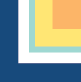 City of Lynnwood
Procurement Services Division
425-670-5000COMPANY NAMECOMPANY NAMECITY OF LYNNWOODCITY OF LYNNWOODCITY OF LYNNWOODAuthorized SignatureAuthorized SignatureAuthorized SignatureAuthorized SignatureAuthorized SignatureName and Title (Print or Type)Name and Title (Print or Type)Nicola Smith, MayorNicola Smith, MayorNicola Smith, MayorDate Accepted:Date Accepted: Date Accepted: CITY OF LYNNWOODCONTRACTORxxx@lynnwoodwa.gov